SCIENCE WORKSHOP 2017November 20 Read pages 8, 9, 10, 11 book.Nutrition involves (Draw the picture) page 8Complete the information …*The first step is called eating or ____.*The third step the blood ____________.Check what you know (page 9)Write in your notebook parte one.Definition cell: ___________Characteristics of cells are: ____.What happens during the process of nutrition?Vocabulary page 11:  November 21 EVALUATION 1Read pages 12-13-14-16-17 bookLiving things and their characteristics .Write the characteristics. Nonliving things and the characteristics. Write the characteristics.Classify the living things:Write the vocabulary page 12.Definitions: carnivores, herbivores, omnivores, seed eaters, plants, photosynthesis, food chain.Draw the mental map page 16.November 22 Read pages 18-20-46-47-48 book/ dictionary pages 48, 49.Food chain the mental map page 19 (copy)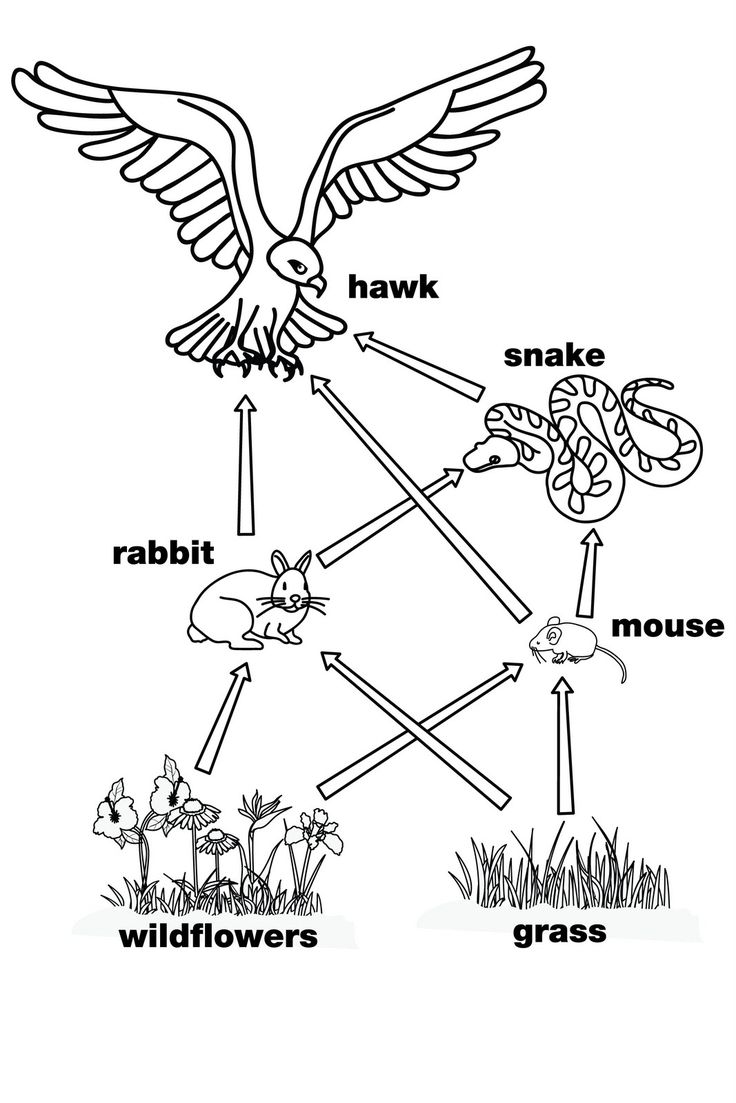 Unit evaluation page 20 parts 1 , 2 and 3 .Food Pyramid is ...(Page 47 book)Classify the foods into the food groups: corn, onion, banana, fish, yogurt, donut, cereal, canola oil, meat.NOVEMBER 23 EVALUATION 2Read pages 48-50-51-52-53 book.Complete the chartCheese, juice, beans, lettuce, kiwi, olive oil, chicken, ice cream, rice.The digestive system Complete the information page 50 (listen)*In your mouth, your teeth_____...*When you …*The___ mixes the pieces of granola bar…*The _________from this soupy liquid pass..*The parts of the food that your body…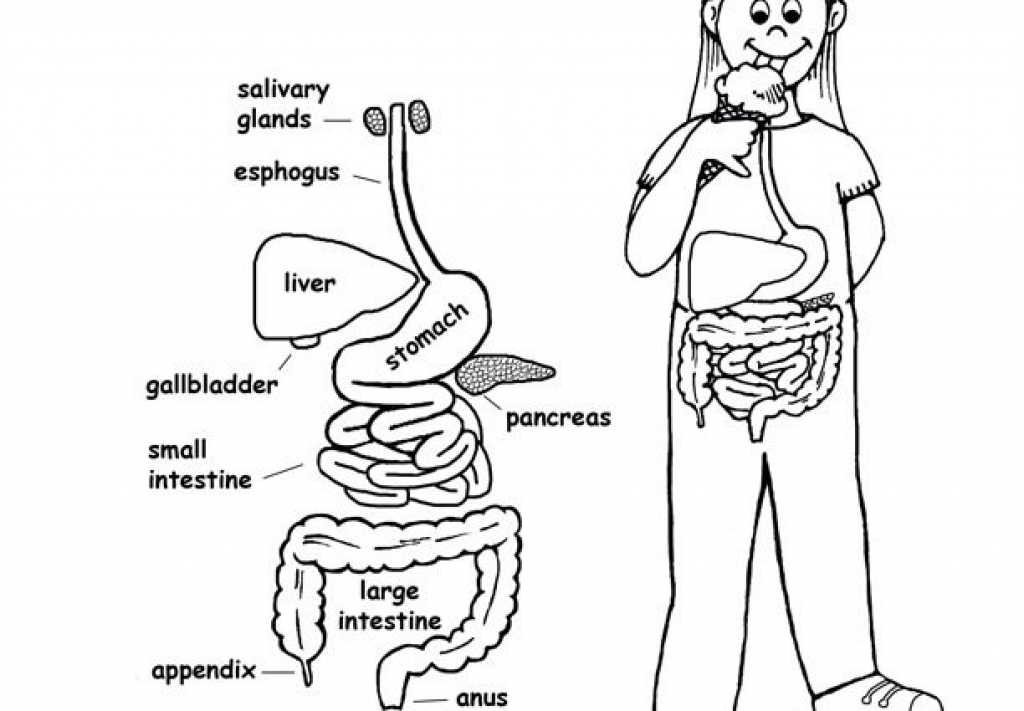 November 24Read pages 54-55-56-58-59-72.The human systems are: the mental map page 59Physical Science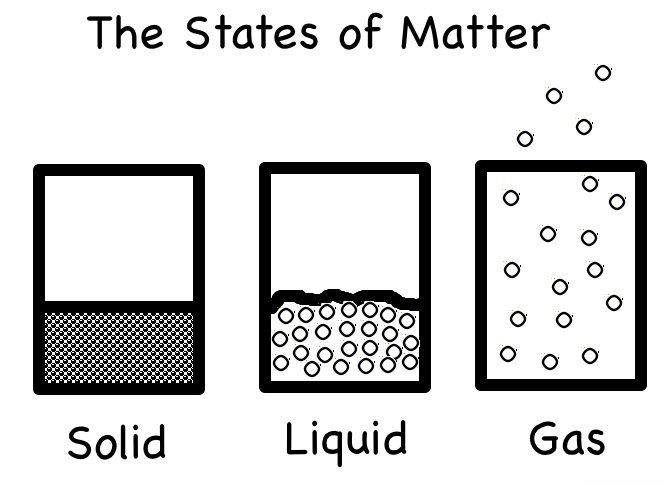 Definition matter, solid, liquid, gas.Classify the object: air in the balloon, boy, pencil, river, water, cloud, ruler, helium, dog, oxygen.Properties of matter (the mental map) page 72.NOVEMBER 27EVALUATION 3Read pages 73, 74, 76, 77Properties of matter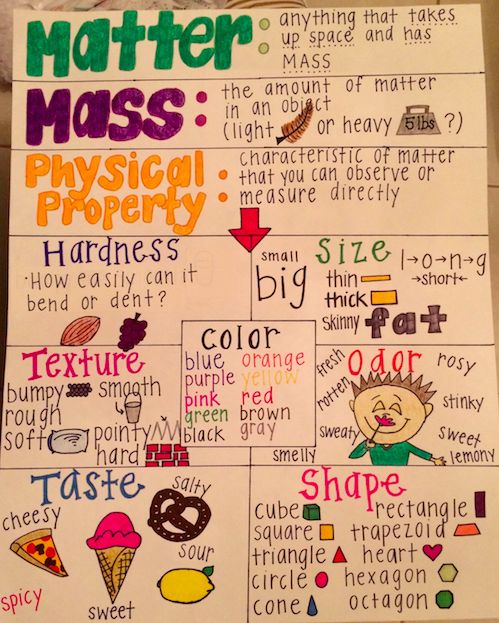 Classify the object according to the properties.Flower, strawberry, butterfly, paper, house.General properties of matterComplete the information*Mass is ----------*Volumen is --------*Temperature is----------*A balance is--------* A measuring cylinder is ------*thermometer is------*Energy is-------The mental map page 76 NOVEMBER 28Read pages 77-78-80Different forms of energyActivities 1, 2, 3 page 80EARTH SCIENCE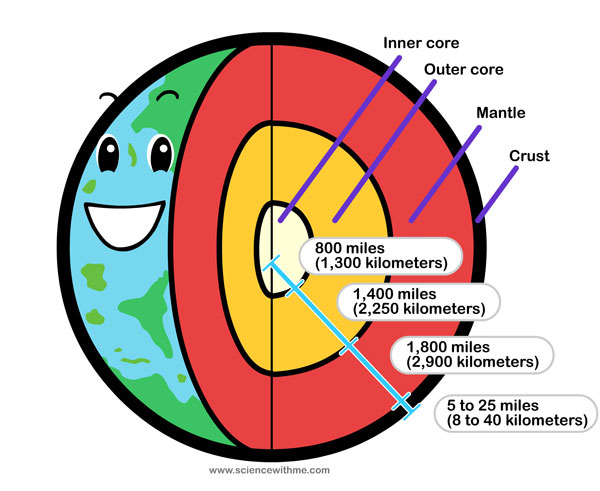 Read pages 98-99-100Complete the chartNOVEMBER 29 EVALUATION 4 Read pages 102-103-104-107-108-109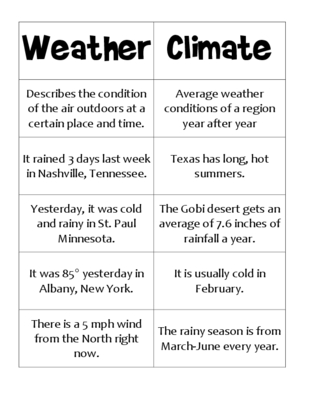 Complete and draw the atmosphere spheres. The atmosphere is divided into five layers.Recuerden que las actividades propuestas se realizan en el cuaderno dentro de la jornada escolar y en casa se repasa y firma lo realizado en clase.Materiales necesarios: cuaderno, libro, dictionary, cartuchera.Name of foodGrainsVeggiesFruitMilkMeat and beansoilsSolidLiquidgasDefinitionCharacteristicspictureMoonSunEarth